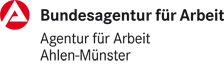 Liebe Eltern,Ihr Kind würde gern einen Termin in meiner  Sprechzeit in der Schule wahrnehmen. Eine Übermittlung der für die Anmeldung erforderlichen Daten (Name, Geburtsdatum, Adresse) ist der Schule nur mit Ihrem Einverständnis möglich. Vor diesem Hintergrund wäre ich Ihnen dankbar, wenn Sie Ihrem Kind diese Einverständniserklärung unterschrieben wieder mitgeben können.Für Rückfragen stehe ich natürlich gern zur Verfügung.Herzlichen DankClaudia Fahnemann Beraterin für akademische Berufe 
Tel:  02382/959136 
Fax: 02382/959298 
E-Mail: Claudia.Fahnemann@arbeitsagentur.de 
Internet:    www.arbeitsagentur.de Besuchsadresse 
Bundesagentur für Arbeit 
Agentur für Arbeit Ahlen - Münster
Bismarckstr. 10 
59229 Ahlen Postanschrift 
Agentur für Arbeit Ahlen - Münster 
48138 MünsterEinverständniserklärungMit der Weitergabe des Namens, des Geburtsdatums und der Adresse meines Kindes an Frau Fahnemann, Agentur für Arbeit Ahlen-Münster, erkläre ich mich einverstanden.Name:Geburtsdatum:Adresse:Unterschrift Erziehungsberechtigter: 